GLS 10 - ‘Asking For Help’ Remotely - AKA Self-Advocacy“How To Ask For Help?” 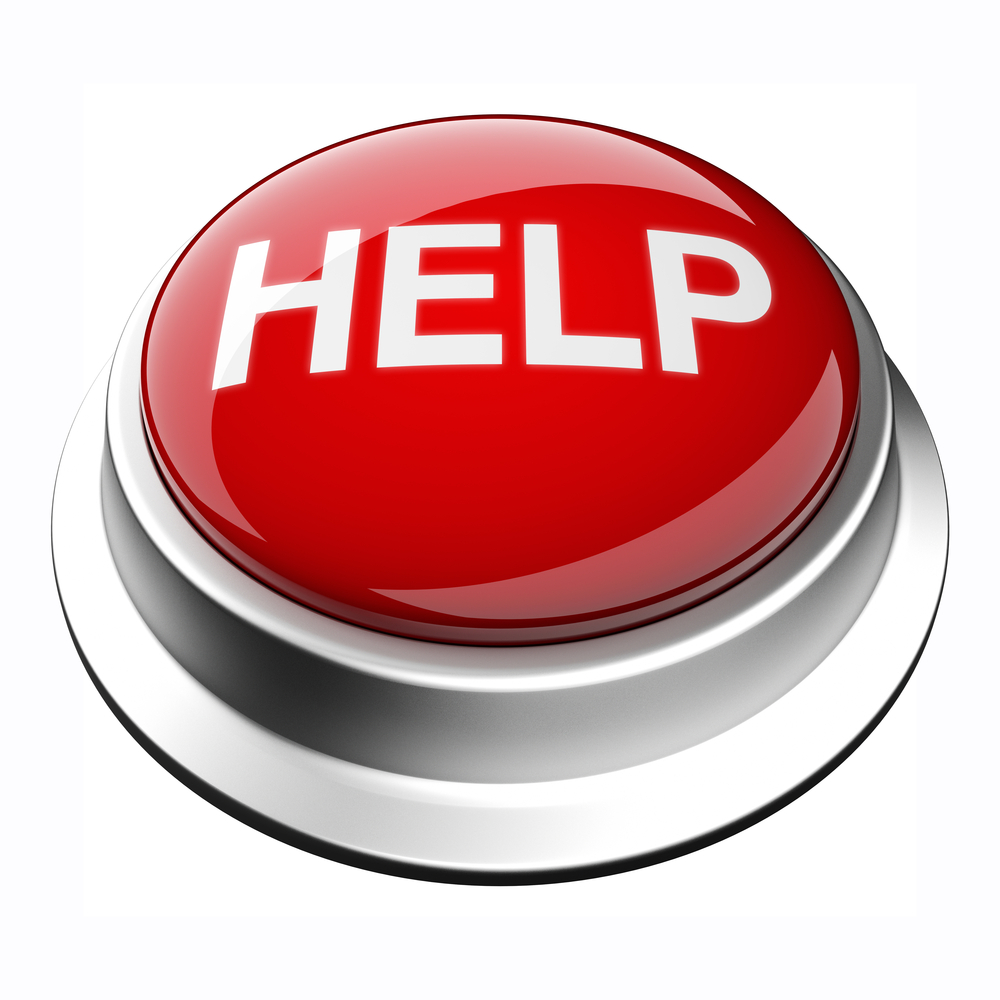 We all need help from time to time.  Asking for help is not a sign of weakness. It is a sign of strength – you want to succeed, you just need some additional support! 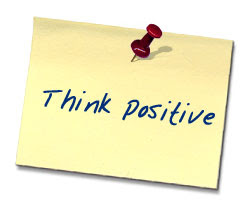 Normally, at York Mills, you can get assistance through extra help with a teacher, peer tutoring, an appointment with your guidance councillor, or a meeting with the student success teacher. If there is an issue with an extracurricular activity, you might ask your coach or staff advisor. Most of these things are still available during remote learning; you can show up to your teacher’s “drop-in hours” virtually to ask questions and get extra help. You can email your guidance counsellor, or Ms. Gluskin (student success teacher). You can still communicate electronically with coaches and staff advisors.Generally, it is better to ask for help early. For instance, if an assignment is due on a Friday, it is better to ask for help on the Monday before than it is on the Thursday before the due date. Waiting too long shows the teacher that you haven’t put much effort into the work yet. Teachers are usually happier to help if you have approached them in advance. 			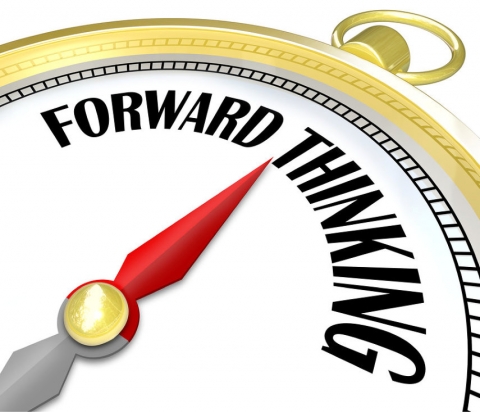 It is also best to ask for help on a specific task or problem. This works better than just telling the teacher you don’t understand the subject. Clarify to the teacher exactly what you need help with. The teacher cannot see into your mind (this is true remotely and under normal educational circumstances).	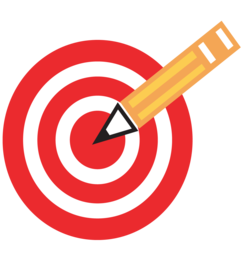 If the problem is that you don’t understand the instructions, it may be best for you to say that you need help starting the assignment – you don’t know how to take the first step. How you approach (speak to) people for help or assistance makes a big difference. Your tone of voice should be calm and polite, not demanding or whiny. In remote learning, this would be parallel to your word choice in emails or posts. Asking for help is one step toward becoming a better self-advocate, someone who speaks up for them self. 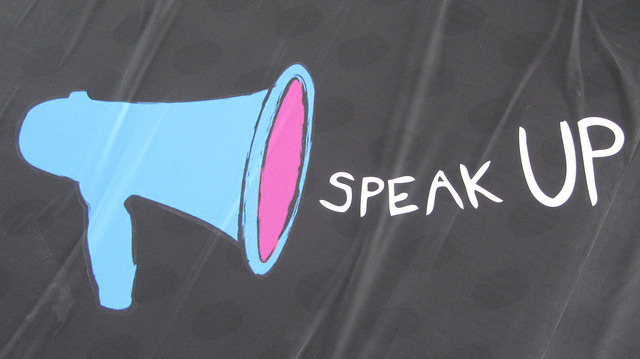 Special Remote Learning Tips:Stay Up to Dateregularly check any course websites turn on your notifications for Google ClassroomRemote Learning Routineset a routine that works with your teachers’ drop-in hours, so that you have specific questions to ask ask for feedback when you get any work returned and aren't sure what you can do to improveKeep Your Motivation Upsee “Motivation” worksheet for tipsit’s hard to self-advocate when your motivation is lowPart 1: You can learn a lot from experience!Complete the following for ONE problem at school when you did NOT ask for help. (     /5 marks Thinking)1. In grade       I really needed help when ...2. When I needed help, I did not talk to [person]3. I was too nervous / shy / afraid / lazy / other (circle)  to ask for help. What made you nervous/shy/afraid/lazy/other? What did you think would happen?4. My timing was off. I waited too                     .Because of this… 5. Instead of doing what I did, I should have …Part 2: Barriers to Self-AdvocacyWhat stands in the way of asking for help?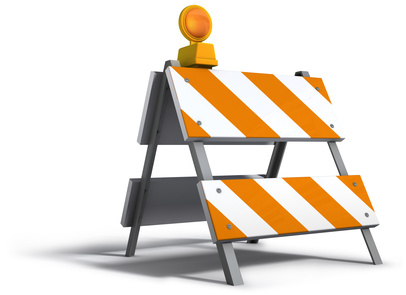 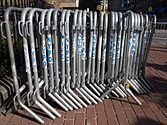 A: Match the barrier on the left with an example or reason for it on the right. (     /5 marks Knowledge)Source: (adapted from http://www.learnalberta.ca/content/kes/pdf/or_ws_tea_life_03_selfadv.pdf)B: For one of the barriers  - examples/reasons above, explain how it affects you personally AND how you might set a goal for overcoming the barrier. (     /2 marks thinking)PART 3: Create a small visual (cartoon, drawing, collage, pamphlet) or write a short paragraph showing your choice of:the difference between what self-advocacy is and what it is nottips for getting over your personal barriers to self-advocacytips for asking for help in remote learning Submit your creation as a photo or file. (     /5 marks application - see below) Below are some ideas. Do not copy them. Self-advocacy is NOT…WhiningDemandingBeing entitledAttacking teachersBlaming othersSelf-advocacy is being:Self-awareSelf-regulatingSelf-advocacy’s purpose is: GrowthDevelopmentSuccessKnowledge total marks = /5 Thinking total marks =    /7 BarrierExample or Reason ___I’m unable to clearly state what I need help witha)Should I ask my teacher, guidance counsellor, or student success teacher?___I don’t know who to askb)I‘m too embarrassed to let anyone see how much I am struggling and how much I “don’t get.”___I’ve never been directly taught how to advocate for myselfc) Could it be: language difficulties, poor social skills, lack of practice, lack of self-awareness?___I don’t have confidence in my abilitiesd) I let my parents advocate for me because it’s easier or because they are more activist than me.___I am very passivee) I don’t try to get help because I don’t know what it feels like to ask (it’s an unknown).